Конспект ОД по рисованию «Дружат дети всей земли»Задачи:- Формировать представления детей о доброте как о важном человеческом качестве;- Формировать установки толерантности в сознании детей;- Закреплять знания детей об окружающем мире;- Создавать ощущение единства;- Развивать воображение;- Совершенствовать навыки нетрадиционного рисования.Материалы и оборудование:  иллюстраций, фотографии, гуашь, кисточки для рисования и непроливайки с водой по количеству детей лист ватмана с нарисованной планетой- Земля.Ход занятия.В:                                                                                                                                              Дружат дети на планетеПод названием ЗемляДружба эта сохраняетГоры, реки и моряЛюбят дети – салки, пряткиШашки, санки и конькиЛюбят дети солнце, ветерЛетом – дождь, весной – ручьиЛюбят чай, сироп, конфетыБабушкины пирожкиРадость, смех всем дарят детиЛюбят сказки и стишкиВ: Мы живём с вами на одной большой планете. Как называется наша планета?Ответы детей: ЗемляВ: Мы с вами земляне. На земле живёт много людей. Все они похожи друг на друга, но и разные, т.е. отличаются одни от других. Как вы думаете, чем похожи все люди на Земле?(ответы детей)В: Они умеют думать, говорить, у всех людей похожие строения тела. Бывают весёлыми и грустными, добрыми и злыми.В: А чем отличаются люди друг от друга? (ответы детей)В: Толстые и худые, высокие и низкие, отличаются цветом кожи, разрезом глаз. В разных местах Земли свой климат, поэтому возникло три расы людей. Они отличаются цветом кожи, формой глаз и типом волос.Посмотрите на свой цвет кожи. Какая она? (ответы детей)В:Светлая. Такие, как мы с вами жители Европы, Америки и Австралии.Почему? (ответы детей)В: В Европе солнце светит редко, часто идут дожди и бывают туманы, поэтому тут живут люди со светлой кожей и светлыми волосами.( Дети рассматривают иллюстрации людей светлой расы - европейцы.)В:А ещё есть люди, которые живут в степях Азии, Монголии, Японии, на Крайнем Севере. Там дуют сильные ветры - это родина людей со смуглой (жёлтой) кожей и узкими глазами. (Дети рассматривают иллюстрации монголов).В: Как вы думаете, какие люди живут в Африке?(ответы детей)В:В Африке жарко, там ярко светит солнце. От его палящих лучей защищает тёмная кожа и пышная шапка волос. Этих людей мы называем чернокожие. (дети рассматривают иллюстрации чернокожих людей)В: Как мы должны к ним относится к людям другой рассы? (ответы детей) В:Правильно ли избегать дружбы с теми, кто в чём-то отличается от нас? (ответы детей)В:У нас Россиян есть свои традиции, быт , культура о которых мы говорим много ,а знаете ли вы интересные особенности традиций и быта других национальностей? (Ответы детей)Физкультминутка:5, 4, 3, 2, 1 – вот и в космос мы летим (на каждую цифру хлопки, после соединить руки углом над головой)Мчит ракета быстро к звездочкам лучистым (бег по кругу)Вокруг звезды мы облетели, выйти в космос захотели (бег в рассыпную)В невесомости летим, в иллюминаторы глядим (руки над бровями)Только дружных звездолет, может взять с собой в полет! (встать в круг)В: Дети живущие на нашей планете разные, но всех нас должна объединять дружба, дружба детей и народов. Давайте с вами нарисуем нашу планету и детей, которые выглядят по-разному, но нетрадиционно. Каждого человека мы будем изображать в виде руки. Выполнение коллективной работы.Дети аккуратно раскрашивают свои  ладони и прикладывают с помощью педагога к листу бумаги вокруг планеты.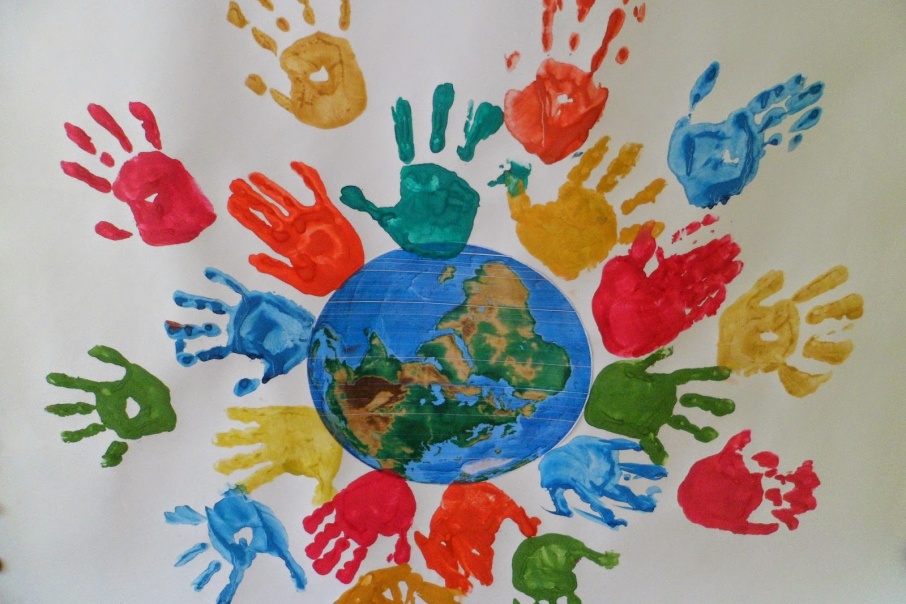 